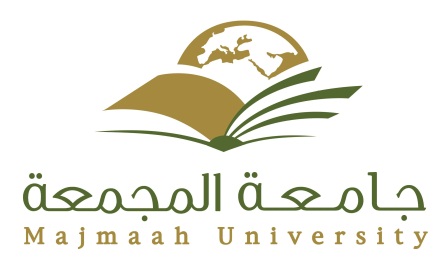 خطاب تبليغتاريخ الاجتماع:   /   /   143هـ       وقت الاجتماع: ........................................... مكان الاجتماع: ...........................................................................................................لقد تم إبلاغ المذكور اسمه أعلاه بموعد اجتماع اللجنة الفرعية لتأديب الطلاب  بالكلية.تبليغ أول.                           تبليغ ثاني.طريقة التبليغ:   عبر الجوال.    خطاب تبليغ عن طريق أمين اللجنة (صورة منه للجنة).    عضو هيئة تدريس (الاسم:............................................................).    أخرى:..............................................................................................الاسم الرباعيرقم الهويةالكليةالقسمالرقم لجامعيرقم الجوالتاريخ التبليغ/       /      143هـوقت التبليغالاسمالتوقيع